	Red de Cultura del Conurbano Sur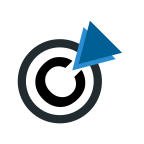 Datos personales:Nombres y apellido:________________________________________________________________Fecha de nacimiento:_______________________________________________________________Lugar:___________________________________________________________________________Nacionalidad:_____________________________________________________________________Domicilio:________________________________________________________________________Barrio:___________________________________________________________________________Teléfono fijo:_____________________________________________________________________Teléfono celular:__________________________________________________________________Correo electrónico:________________________________________________________________Página web:______________________________________________________________________Facebook:________________________________________________________________________Otras redes sociales:_______________________________________________________________Datos sobre su actividad artística:Nombre artístico si posee:__________________________________________________________Domicilio de taller o estudio:________________________________________________________Teléfono:________________________________________________________________________Disciplina a la que pertenece: (puede indicar más de una)Visuales:  Pintura          Dibujo                          Grabado     EsculturaFotografíaMuralismoInstalaciónPerformanceVideo-arteArte digitalGraffitiTextilCerámicaDorador/aGrupo (especificar cantidad de integrantes y disciplina)Curador/aMontajistaMúsica:Compositor/a          Autor/aInterpreteDirector/aProductor/aCantanteArreglador/aSesionistaSonidistaCoreutaCoristaGrupo musical (especificar cantidad de integrantes y género)Orquesta (tipo y género)  Coro (especificar cantidad de integrantes y géneros)Escénicas:Director/aDramaturgoActor/actrizPuestistaEscenógrafo/aIluminador/aProductor/aVestuarista  Asistente de direcciónBailarín/aCoreógrafo/aPerformerStand upHumoristaMimoCompañía (cantidad de integrantes, disciplina y género)Audiovisual:Director/a             GuionistaProductor/aIluminadorFotógrafo/aCamarógrafoSonidistaPost producción imagen/ sonidoAnimadorVestuaristaMaquilladorEscenógrafoOtrosLiteratura:Escritor/a (especificar su género)                   Corrector/aEditorGrupo (cantidad de integrantes y género)Artes Circense:AcróbataMalabaristaClownEquilibristaMagoIlusionista	TrapecistaCompañía (cantidad de integrantes, disciplina y género) Gestor/a cultural (especificar área, disciplina):Productor/a (especificar área, disciplina) :Investigador/a (especificar área, disciplina) :Estudios realizados:Formación específica con su profesión ligada al campo artístico:Otras capacitaciones o experiencias: (becas, intercambios, cursos, etc.)Trabajos realizados en forma INDIVIDUAL: (muestras, shows, espectáculos, etc.)Trabajos realizados en forma GRUPAL: (muestras, shows, espectáculos, etc.)Premios, menciones, etc.:Tarea que realiza en la actualidad:Firma:Aclaración:DNI: